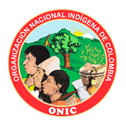 ORGANIZACIÓN NACIONAL INDÍGENA DE COLOMBIA ONICNIT: 860.521.801-6Bakata, 9 de agosto de 2023Conmemoración del Día Internacional de los Pueblos IndígenasLa Organización Nacional Indígena (ONIC) desde su nacimiento en la década de 1980, momento en el que los pueblos indígenas se integraron a las luchas por la tierra, viene trabajando en unidad para la consolidación y construcción de políticas que contribuyan a proteger el territorio, salvaguardar la cultura, y reivindicar los derechos de las comunidades y pueblos indígenas. Actualmente, somos 115 Pueblos y Naciones Indígenas en Colombia, que desde hace más de 5 siglos han sido invadidas, irrespetadas y violentadas, por ello, nos hemos mantenido en Armonía y Unidad permanente con la Madre Tierra, en el fortalecimiento de la palabra con nuestros mayores y mayoras, sabios y sabias, en conexión con nuestros dioses y sitios sagrados que hacen parte de nuestro patrimonio espiritual y natural como pueblos milenarios.Hoy, 9 de agosto queremos conmemorar el Día Internacional de los Pueblos Indígenas, declarado por la Asamblea General de Naciones Unidas el 23 de diciembre de 1994, para dignificar las resistencias y permanencia de los pueblos, reconociendo la diversidad étnica, cultural, lingüística y espiritual y haciendo un llamado a las sociedades a fin de prevenir la discriminación, así como aunar esfuerzos que permitan avanzar en la protección de los derechos fundamentales de las comunidades y pueblos indígenas de Colombia. Queremos resaltar el compromiso y las incontables luchas que hemos librado como Pueblos Indígenas en defensa y protección de nuestros derechos especiales, colectivos y culturales. También, dejamos claro que a partir de la Palabra de Vida hacemos un llamado a reflexionar sobre las diversas situaciones a las que nos enfrentamos, como desplazamiento forzado, violencia, amenazas y desapariciones contra nuestras comunidades indígenas por parte de grupos armados, y exigimos el cumplimiento de políticas, garantías y requisitos mínimos de nuestros derechos fundamentales.¡Cuenten con nosotros para la paz, nunca para la guerra!